NASTOP UČENCEV 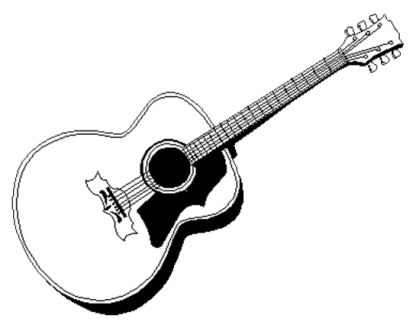 KONSERVATORIJA ZA GLASBO IN BALET MARIBORODDELKA ZA KITAROTOREK, 11. 2. 2020, OB 17.00 VELIKA DVORANA KONSERVATORIJA ZA GLASBO IN BALET MARIBOR1. Tradicionalna:	MOJSTER JAKA	KATARINA ILEŠIČ, 1. r. 		Mentorica: Ksenja Kramaršek2. W. A. Mozart:	PESEM O POTEPANJU	SAMUEL ŠNUDERL, 1. r.     J. Brahms:	NINNA NANNA	Spremljava: Ksenja Kramaršek		Mentorica: Ksenja Kramaršek3. M. Voglar:	ŽIVALI JESENI	LUCIJA MAJCEN, 1. r. 		Mentorica: Ksenja Kramaršek4. C. Haag:	LEATHER JACKET ROCK	LUCIJA MAJCEN, 1. r. 		KATARINA ILEŠIČ, 1. r. 		Mentorica: Ksenija Kramaršek5. T. Stachak:	ZMAJ	KERIM LATIFIĆ, 1. r. 		Mentorica: Anja Pirjevec6. T. Stachak:	KUKAVICA	ROK DOLENŠEK, 1. r. 		Mentorica: Anja Pirjevec7. S. Rak:	POLETNO POPOLDNE	NACE DEBENJAK, 2. r. 		Mentor: Zdravko Rumpf8. M. Lineman:	VELIKI POGLAVAR 	TINE BORIN, 2. r. 	SOKOLJEVO OKO	Mentor: Miran Stergulec9. S. Rak:	ZA VERONIKO	AJDA SAMEJA, 3. r.      T. Tisserand:	PICKING IN THE RAIN	Mentor: Zdravko Rumpf10. M. Linnemann:	PLES DEŽJA	ALINA PUKL, 3. r. 		Mentorica: Anja Pirjevec11. F. Carulli:	ANDANTE GRAZIOSO	NELI DE MEDEIROS CAFUTA, 3. r.		Mentor: Zdravko Rumpf12.  / 	HARRY POTTER – tema	URBAN PETEK, 3. r. 		Mentorica: Anja Pirjevec13. P. Batchelar:	RAČKE IN LABODI	NEJA ARNUŠ, 3. r. 		Mentor: Sašo Lamut14. T. Stachak:	MALAGUEÑA	MARTIN HRASTNIK BRAZAO, 4. r. 		Mentorica: Anja Pirjevec15. G. Tortora:	ETUDA	NEŽA GRAJFONER, 4. r.       J. Dowland:	LADY HUNDSONꞌS ALMAN	Mentor: Zdravko Rumpf16. E. Clapton 	TEARS IN HEAVEN	NOAM ERBERT, 4. r.     (prir. M. Langer):		Mentorica: Anja Pirjevec17. T. Tisserand:	DANDY	SVIT KOBLER, 5. r. 		Mentorica: Miran Stergulec18. T. Stachak:	TANGO PIZZICATO	VITA KRANJC ĐAKOVAC, 5. r.		Mentorica: Anja Pirjevec